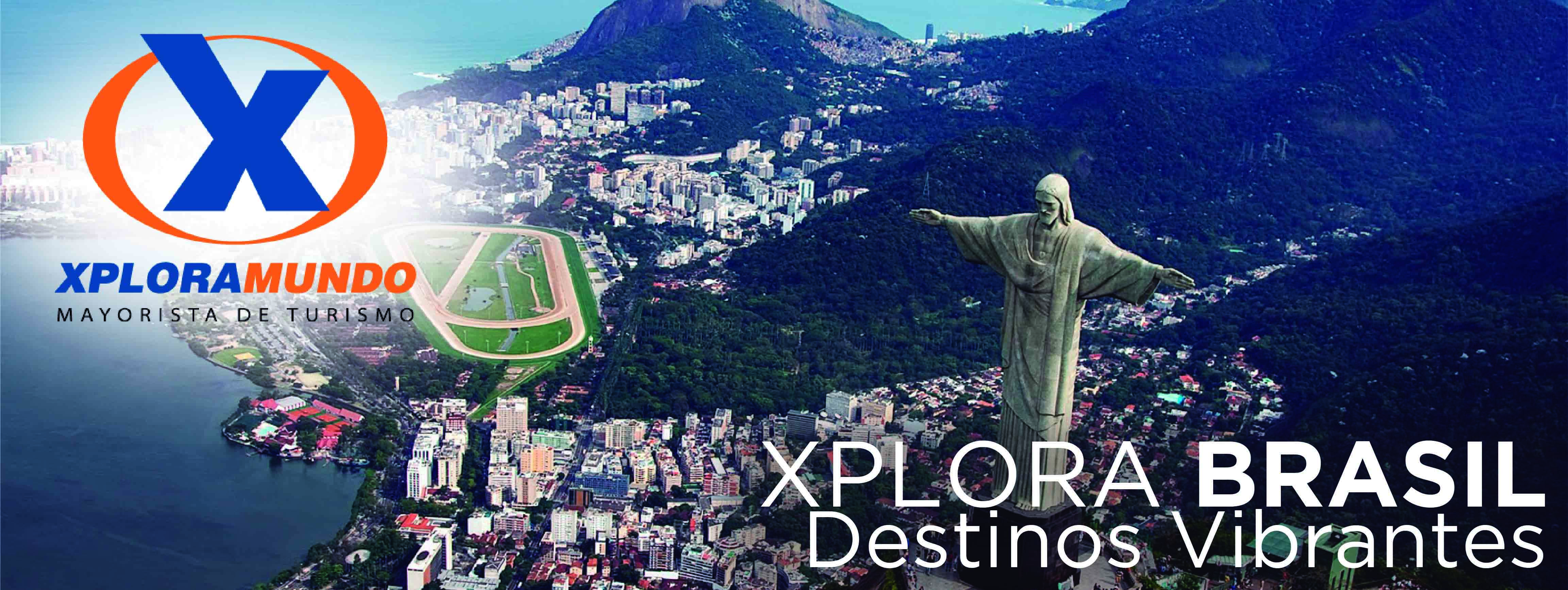 RUTA DE LAS EMOCIONES 202010 Días / 09 Noches	INCLUYE:Traslados regular Aeropuerto SLZ / Hotel;DOS (2) Noches de alojamiento en São Luís con desayuno;Transporte terrestre São Luís / Barreirinhas regular;DOS (2) Noches de alojamiento en Barreirinhas con desayuno;Paseo en 4x4 (jardinera) a los Grandes Lençóis hasta Lagoa Azul regular;Paseo en lancha voladora por los Pequeños Lençóis hasta Cabure regular;Transporte climatizado Barreirinhas / Parnaíba regular;UNA (1) Noche de alojamiento en Parnaíba con desayuno;Paseo en lancha voladora por Delta (Feijão Bravo)Transporte climatizado Parnaíba / Jericoacoara;DOS (2) Noches de alojamiento en Jericoacoara con desayuno;Transporte rodoviário Jericoacoara / Fortaleza regular; Asistencia de guía en español en los paseos;DOS (2) Noches de alojamiento en Fortaleza con desayuno e impuestos incluidos;Traslado regular Hotel en Fortaleza / Apt FOR. Impuestos Ecuatorianos: IVA, ISD.Impuestos Hoteleros.PRECIOS POR PERSONA EN US$.APLICA PARA PAGO EN EFECTIVO, CHEQUE O TRANSFERENCIAVIAJANDO MÍNIMO 2 PASAJEROSNOTAS IMPORTANTES NO INCLUYE Vuelos  internacionalesPRECIOS POR PAX EN DOLARES AMERICANOS. Sujetos a cambio sin previo aviso.No aplica para Carnaval, Feriados Largos, Congresos, Eventos Especiales y Reveillón.Los servicios incluidos en los programas son en base a servicio regular, a compartir con otras personas.Para los traslados son consideradas una maleta mediana y un bolso de mano por persona. No transportamos grandes volúmenes que deben de ser solicitados con antelación; Tarifas con impuestos incluidos, excepto Tasa de Turismo y City Tax (tasa local). La empresa no reconocerá derecho de devolución alguno, por el uso de servicios de ajenos al servicio contratado, que no hayan sido autorizados previamente por escrito por la empresa.Cancelación y cambios de acuerdo con las políticas de cada hotel y proveedor de servicio.Las habitaciones TRIPLES, son normalmente doble con cama adicional.**Para nosotros es un placer servirle**HOTELESVALIDACIONSGL 
(viajando solo)SGL 
(viajando 2 SGL)DBLTPLLuzeiros + Pousada do Rio +  Pousada Vila Parnaíba + Jeri Village + Vila Gale02Ene a 29Feb y01 a 30Jun 20203704248220041508Luzeiros + Pousada do Rio +  Pousada Vila Parnaíba + Jeri Village + Vila Gale01Mar a 31May 20203704234919421470Luzeiros + Pousada do Buriti +  Pousada dos Ventos + Surffing Jeri + Vila Gale02Ene a 29Feb y01 a 30Jun 20203959245920351526Luzeiros + Pousada do Buriti +  Pousada dos Ventos + Surffing Jeri + Vila Gale01Mar a 31May 20203959239419871490Luzeiros + Gran Lençois Flat +  Casa de Santo Antônio +  Posada Naquela +  Gran Marquise02Ene a 29Feb 2020425629702238-Luzeiros + Gran Lençois Flat +  Casa de Santo Antônio +  Posada Naquela +  Gran Marquise01Mar a 31May 2020425627412124-Luzeiros + Gran Lençois Flat +  Casa de Santo Antônio +  Posada Naquela +  Gran Marquise01a 30Jun 2020419129032205-